Зарегистрировано Управлением Министерства юстиции Российской Федерации по Ханты-Мансийскому автономному округу-Югре 12 января 2017 года,регистрационный номер ru863110002017001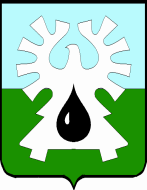 МУНИЦИПАЛЬНОЕ ОБРАЗОВАНИЕ ГОРОД УРАЙХАНТЫ-МАНСИЙСКИЙ АВТОНОМНЫЙ ОКРУГ-ЮГРА ДУМА ГОРОДА УРАЙРЕШЕНИЕ      от 24 ноября 2016 года                                                      	  	         № 24О внесении изменений в устав города УрайРассмотрев представленный главой города Урай проект муниципального правового акта о внесении изменений в устав города Урай, Дума города Урай решила:Внести изменения в устав города Урай:наименование главы VI изложить в следующей редакции:«Глава VI. Муниципальная служба. Муниципальные должности»;дополнить главу VI статьей 41.1 следующего содержания:«Статья 41.1. Муниципальная служба1. Муниципальная служба осуществляется в соответствии с Конституцией Российской Федерации, законодательством о муниципальной службе, настоящим уставом и иными муниципальными правовыми актами органов местного самоуправления города Урай.2. Прохождение муниципальной службы в городе Урай осуществляется в соответствии с Конституцией Российской Федерации, законодательством о муниципальной службе, настоящим уставом, муниципальными правовыми актами  города Урай.3. При замещении должности муниципальной службы в городе Урай  заключению трудового договора предшествует конкурс, если иное не установлено Думой города.».2. Направить решение в Управление Министерства юстиции                          Российской Федерации по Ханты-Мансийскому автономному округу - Югре для государственной регистрации.3. Опубликовать решение в газете «Знамя» в течение 7 дней со дня его поступления из  Управления Министерства юстиции Российской Федерации по Ханты-Мансийскому автономному округу - Югре после государственной регистрации.Председатель Думы города Урай               Глава города УрайГ.П.Александрова                                        А.В.Иванов                                                                                                                        28 ноября 2016 г.